Circolare n.40	                                                      Pianoro, 26 settembre 2022Ai Docenti e ai Genitori della Scuola Primaria e della Scuola Secondaria di primo gradoOggetto: FESTA INTERNAZIONALE DELLA STORIA - Il Passamano per San Luca: ancora insieme per il porticoSi informano le S.V. dell’iniziativa in oggetto che avrà luogo sabato 15 ottobre 2022.I docenti, per il tramite dei rappresentanti di classe, raccoglieranno le eventuali adesioni (corredate da richiesta di diete speciali, ove necessario) di alunni e genitori della propria classe entro giovedì 6 ottobre.Si precisa che essendo la partecipazione libera e svolgendosi l’iniziativa in orario extrascolastico, tutti i minori dovranno essere accompagnati dai loro genitori/tutori.Gli alunni della scuola secondaria che frequentano le attività didattiche il sabato e che vorranno partecipare con i loro familiari al Passamano saranno giustificati. La Dirigente ScolasticaDott. ssa Liana Baldaccini (Firma autografa sostituita a mezzo stampa ai sensi e per gli effetti dell’art.3 c.2 D.Lgs.39/93)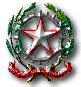 Ministero dell'Istruzione, dell'Università e della RicercaIstituto Comprensivo di PianoroVia Gramsci,14 - 40065 Pianoro (BO)TEL. 051/777057 - FAX 051/6510600e-mail: boic83000e@istruzione.it – sito web: www.icpianoro.it – Pec:boic83000e@pec.istruzione.itC.F. 91201220372      BOIC83000ECODICE UNIVOCO UFFICIO UF4WUX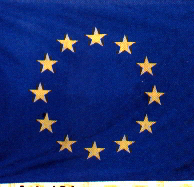 